Hispanic Bar Association of New Jersey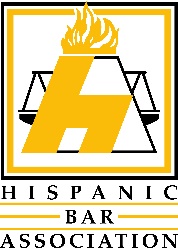 Law Firm Owners BootcampMay 5, 202212pm – 5pmCamden Adventure AquariumCamden, New Jersey January 19, 2022Dear Friend, 	This year, the Hispanic Bar Association of New Jersey (HBA-NJ) will be hosting a Law Firm Owners Bootcamp.  The purpose of this program is to provide our members with information and tools to open their own law firm and further grow their solo or small practice.  As law firm owners, our panelists understand the latest trends in the law, the importance of staying on top of those trends, the best way to increase business development, how to market themselves and their firms, and otherwise managing the day to day activities of running a law firm.	There will be two tracks, offering panels on technology, e-discovery, financial ramifications, and tips on growing your law practice.  The first track will focus on practitioners who have been in business for 0 – 5 years or who are thinking of starting their own firm. The second track will be focused on law firm owners and practitioners who have been in business for more than 5 years.	We have an extraordinary line up of panelists who will share invaluable information.  The opportunity to network, market and ask questions from these professionals will be available the entire program.   As a benefit to our members, the bootcamp is complimentary for HBA members and $50.00 for non-members.  The program will begin with Registration and Welcome from 12pm – 1pm and end with a Happy Hour from 4pm – 5pm. Lunch will be provided in a wonderful and exciting venue.Will you join us by sponsoring our upcoming Law Firm Owners Bootcamp?We would be honored if you served as a Sponsor. Benefits of sponsorship include recognition on event signage and on our website and advertisements leading up to the event, ability to serve on a panel, ability to provide giveaways to our attendees and otherwise promote your business.  For further details, please see below. Best Regards,			Tabatha L. CastroThe Castro Firm, Inc.Hispanic Bar Association PresidentMaritza RodriguezRodriguez Law Firm, LLCCo-ChairKiomeiry CsepesKiomeiry Csepes Law Firm, LLCCo-ChairHispanic Bar Association of New Jersey Law Firm Owners BootcampMay 5, 202212pm – 5pmCamden Adventure AquariumCamden, NJSponsorship Opportunities Circle your choice of sponsorship.The Hispanic Bar Association of New Jersey Law Firm Owners BootcampSponsorship Pledge FormI would like to become a sponsor of the HBA NJ’s Law Firm Owners Bootcamp on May 5, 2022 at Camden Adventure Aquarium, Camden, NJ and hereby make the following sponsorship pledge commitment:______________________________________________________________________________Full Contact Name/Title/Organization (if applicable) ______________________________________________________________________________Name(s) exactly as you wish to appear on materials ______________________________________________________________________________Street Address ______________________________________________________________________________
City, State, Zip Code ______________________________________________________________________________Cell Number / E-mail Address______________________________________________________________________________SignaturePAYMENT METHODSWhale Sponsor $1,500Opportunity to speak during welcome reception Opportunity to display business materials at the reception area Opportunity to present giveaway items in event swag bagName mentioned during program at least once Logo on event collateral (including invitation, website, day-of-signage, and emails)  Social Media mentions on all event posts leading up to and after event Shark Sponsor $1,000Opportunity to display business materials at the reception area Opportunity to present giveaway items in event swag bagName mentioned during program at least once Logo on event collateral (including invitation, website, day-of-signage, and emails)  Social Media mentions on all event posts leading up to and after event Marlin Sponsor $750Opportunity to present giveaway items in event swag bag Name mentioned during program at least once Logo on event collateral (including invitation, website, day-of-signage, and emails)  Social Media mentions on all event posts leading up to and after event Dolphin Sponsor $500Name mentioned during program at least once Logo on event collateral (including invitation, website, day-of-signage, and emails)  Social Media mentions on all event posts leading up to and after event Please return this form to Tabatha Castro at tabatha@thecastrofirm.com and Robert Lamilla at rglamilla@gmail.com. For your convenience, sponsorship may be made online at: www.njhba.org. If you prefer to pay by check for tickets or wish to submit a sponsorship payment, kindly make your check payable to the “Hispanic Bar Association of New Jersey” and mail, together with a copy of this form, to: HBA‐NJ c/o Robert Lamilla, Hispanic Bar Association of New Jersey, PO Box 25562, NJ 07101. If you prefer to pay by credit card, please contact Robert Lamilla at rglamilla@gmail.com or visit the HBA-NJ website www.njhba.org.